НОД Художественно-эстетическая деятельность. Лепка.Основные приемы лепки пластилином.Прежде чем приступить к лепке из пластилина, следует научиться основным ее приемам. Овладение ими поможет создавать необходимые формы и придавать фигурам соответствующее положение.Скатывание. Положить кусочек пластилина между ладонями, немножко прижать и выполнять кругообразные движения, чтобы получился шарик. Шарик нужно периодически поворачивать, чтобы он стал круглым.Раскатывание. Позволяет превратить пластилиновый шар в яйцо или цилиндр. Скатать шарик и прямолинейными движениями рук преобразовать в цилиндр. Яйцо получится, если руки поставить наклонно относительно друг друга и выполнить раскатывание.Сплющивание. Чтобы получить лепешку или диск, сначала скатывают шарик, потом его сильно сдавливают между ладошками, или прижимают ладошкой к столу. Небольшие углубления и изгибы поверхности передают вдавливанием - нажимом пальцев, стека или формирующих структуру вспомогательных инструментов - трубочек, зубчатых колесиков и т. п.Прищипывание.  Придает определенную фактуру поверхности изделия, что необходимо при выполнении мелких деталей на крупной модели. Для этого соединенными пальцами захватывают немного пластилина и выделяют его, придавая ему нужную форму. Прищипывание - осуществляется сжатием пальцев, собранных в щепотку, в той части формы, где создаётся новая деталь.Оттягивание. Похоже на предыдущий прием, но после захвата пластилина его оттягивают и формуют новый элемент или деталь. Слегка потянув щепоткой часть пластилина - оттягиванием- можно из оттянутого материала сформировать часть изображения.Заглаживание. Применяется для создания плавного перехода от одной детали к другой при соединении и для закругления. Выполняется пальцами или стеком. Одновременно можно удалить излишек пластилина. Изображение плоских и гладких поверхностей требует заглаживания, которое выполняется кончиками пальцев.Разрезание. Разделение бруска стеком или резачком на отдельные куски.Соединение. Прикладывание и несильное прижимание деталей друг к другу. При этом нужно соизмерять силу и не допускать деформации деталей.Сегодня мы попробуем слепить птичку.Нам понадобятся иллюстрации и рисунки птиц, доска для лепки, пластилин (коричневого, черного цвета, или сочетание цветов), лист картона, салфетки. 1. Речь с движением «Птички»Птички прыгают, (Дети прыгают) летают.Зернышки птички собирают (Клюют)Пёрышки почистили, клювики почистили. (Изображают)Птички летают, поют (Машут руками)Зёрнышки клюют (Нагибаются)Дальше полетели, на место прилетели (Летают и садятся)2. Лепка «Птичка»- рассмотрите птичку, выделите ее основные части тела, определите, какой они формы и размера;-разминаем комочек пластилина и скатываем круговыми движениями ладоней два шарика (большой-туловище, маленький-голова);-далее оба шарика прямыми движениями ладоней слегка раскатываем в толстый, округлый овал; соединяем детали;-на голове вытягиваем клюв, из маленьких кусочков скатываем шарики, сплющиваем - это глазки;- для хвостика и крылышек раскатываем небольшие «колбаски» и сплющиваем их, приставляем к туловищу; стекой прорезаем их слегка (перышки) или рисуем полосы.                                                                                         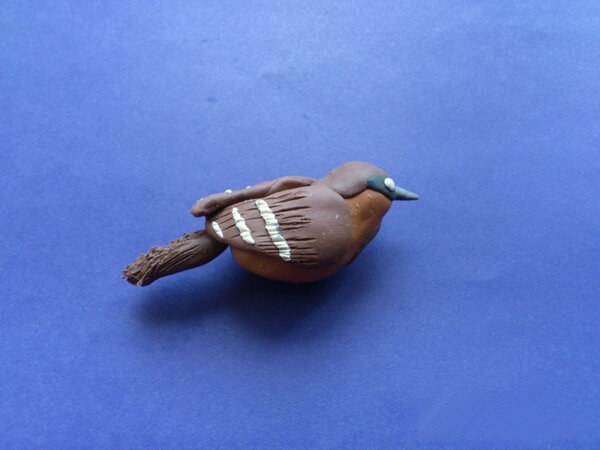 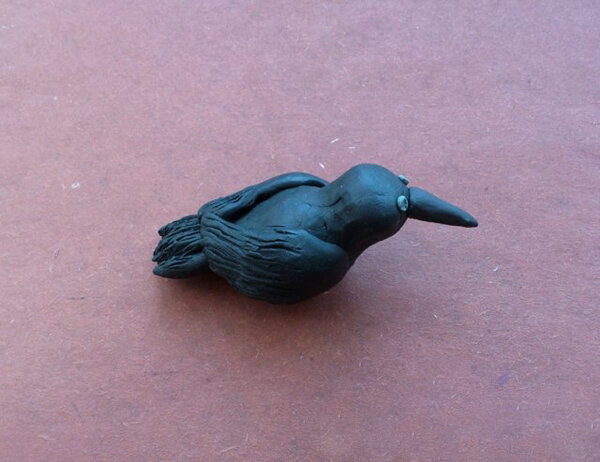 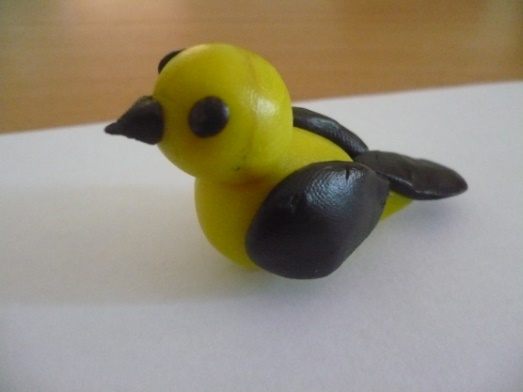 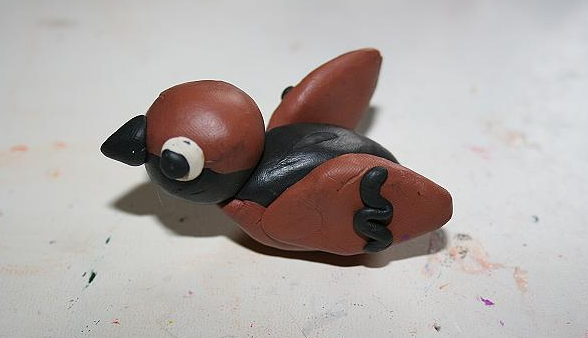 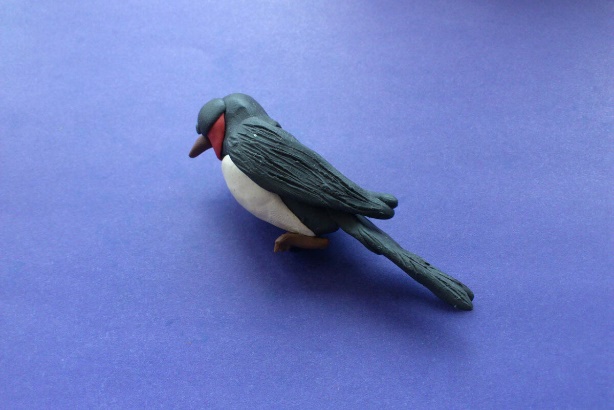 